Праздник «Зарница» 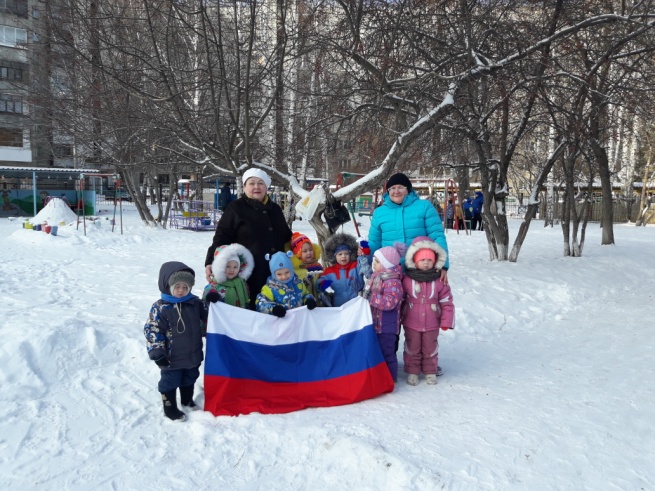 Цель:• создать радостную, торжественную атмосферу праздника;• прививать детям потребность в физической культуре и спорте, способствовать закреплению полученных на занятиях навыков и умений;• воспитывать чувство уважения к Российской армии, любви к Родине;• формирование высоких нравственных качеств: инициативы и самостоятельности, сознательной дисциплины, товарищества и дружбы, коллективизма, воли, смелости, находчивости, выносливости 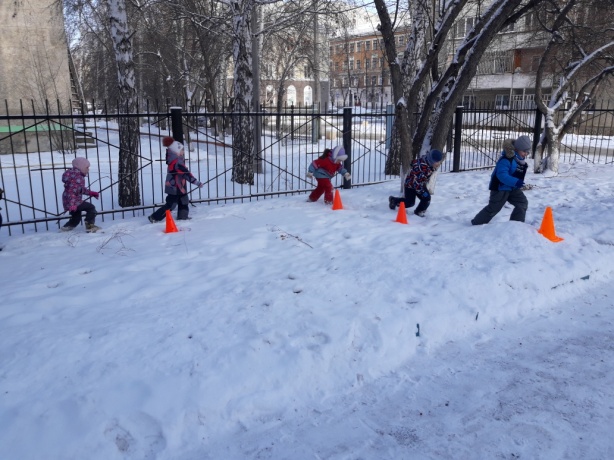 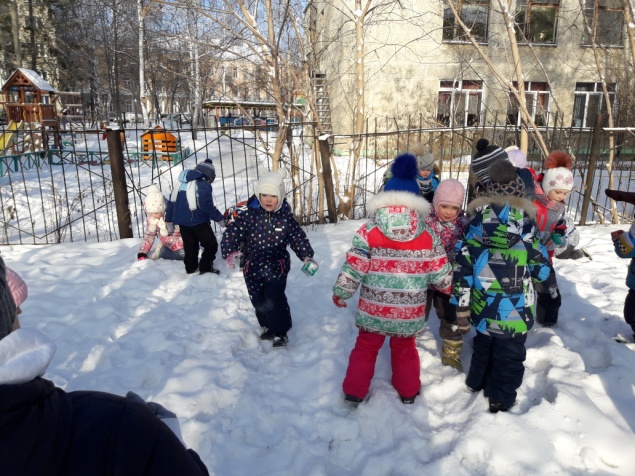 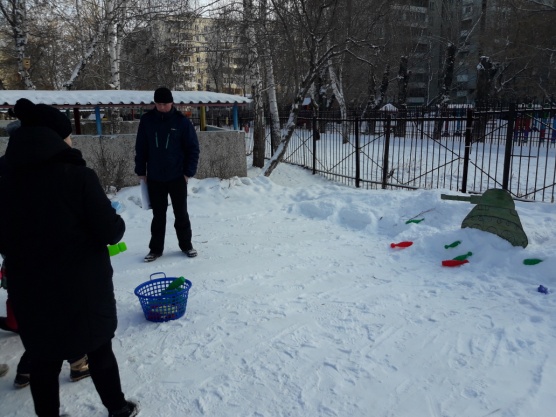 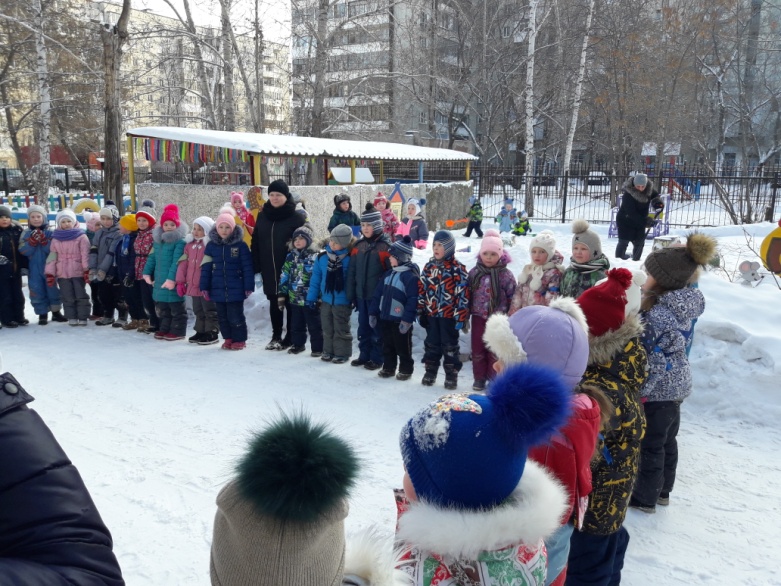 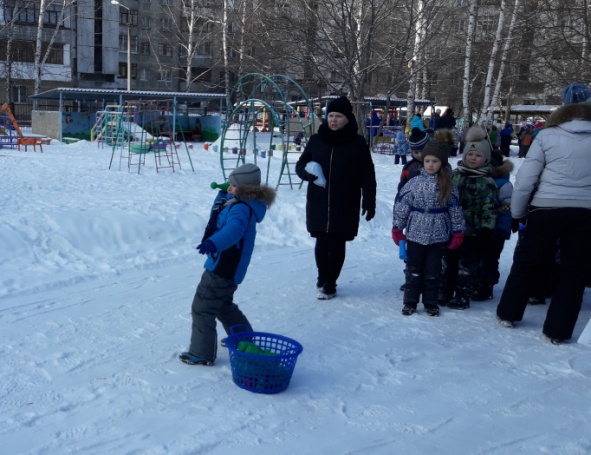 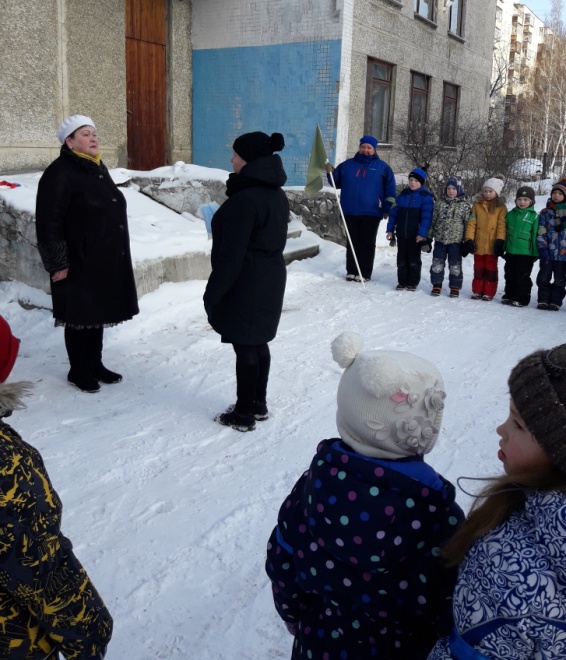 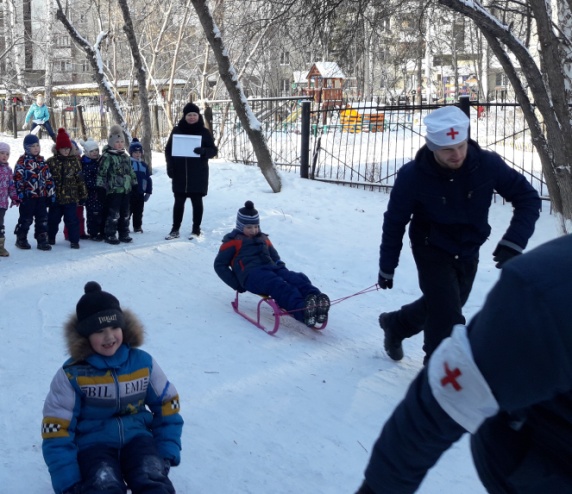 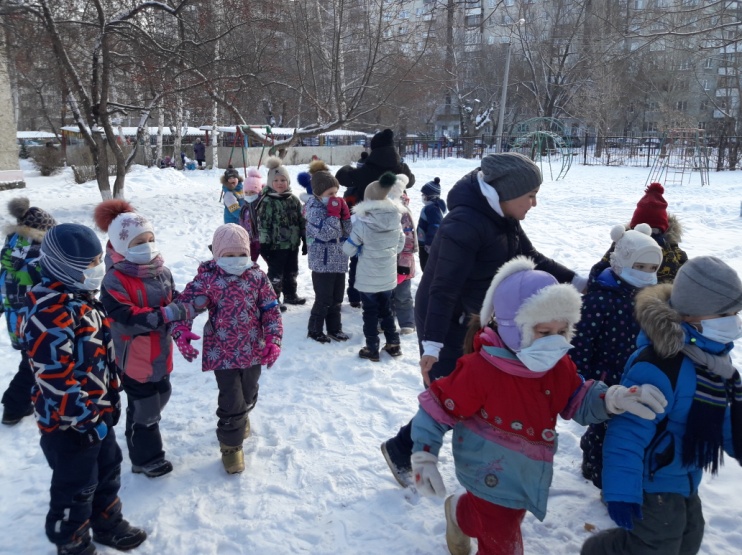 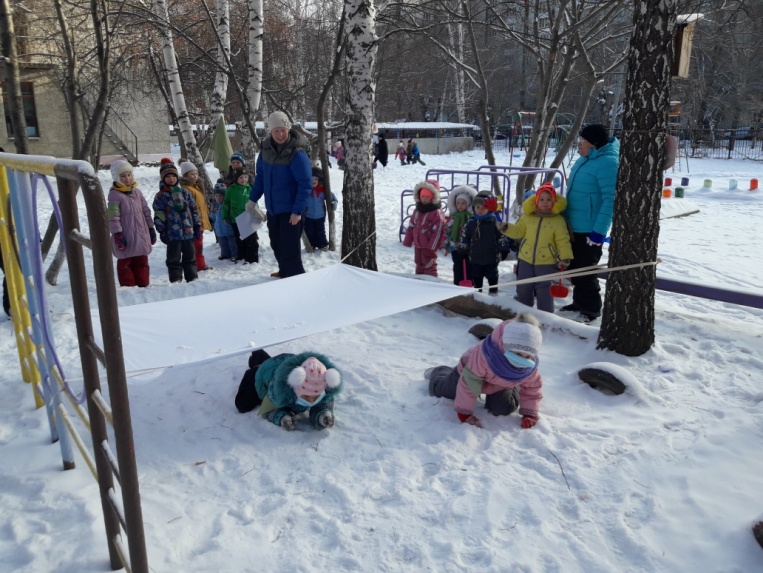 